با سلام و احترامبدين وسيله لينك دسترسي به كتابچه «طرح‌هاي برگزيده دانشگاه‌ها و پژوهشگاه‌هاي كشور» مربوط به سال 1399 كه توسط وزارت عتف منتشر شده‌ اعلام مي گردد. در اين كتابچه، پوستر مربوط به دو عنوان از طرح‌هاي پژوهشي خاتمه‌يافته برگزيده دانشگاه اصفهان، نيز به چاپ رسيده‌است. اين طرح‌ها عبارتند از:1- تهيه و  تدوين اسناد توسعه شهرستان‌هاي استان اصفهان با الگوي اقتصاد مقاومتي- مجري: جناب آقاي دكتر بابك صفاري (صفحه 13 كتابچه).2- شناسايي و تحليل كلان‌روندهاي آينده و تأثير آنها بر مدل كسب و كار شركت فولاد مباركه اصفهان- مجري: جناب آقاي دكتر محسن طاهري‌دمنه (صفحه 14 كتابچه).لذا ضمن عرض تبريك مجدد به اين دو همكار ارجمند و قدرداني از همت و تلاش كليه مجريان محترم طرح هاي پژوهشي برون دانشگاهي، خواهشمند است دستور فرماييد در اين خصوص، اطلاع‌رساني لازم به همكاران محترم و دانشجويان گرامي به نحو شايسته انجام شود.پيشاپيش از توجه شما به امر پژوهش سپاسگزاريم.لينك دريافت كتابچه: https://industry.msrt.ir/fa/page/1576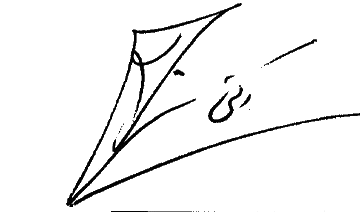 65155/99٠٣ / ١٠ / ١٣٩٩«دانشگاه اصفهان، دانشگاه برگزيده در حوزه ارتباط با صنعت و جامعه»«دانشگاه اصفهان، دانشگاه برگزيده در حوزه ارتباط با صنعت و جامعه»روساي محترم دانشكده ها و مراكز پژوهشي دانشگاه اصفهانروساي محترم دانشكده ها و مراكز پژوهشي دانشگاه اصفهانموضوع:اطلاع رساني درخصوص كتابچه طرح‌هاي برگزيده دانشگاه‌ها و پژوهشگاه‌هاي كشوررسول ركني زادهمعاون پژوهش و فناوري دانشگاه